Контрольная работа № ______Вариант № ___________По	(наименование дисциплины)Обучающийся 		,курс 	 группа 	 семестр	,профиль (специализация) 		,преподаватель 		.20__ г.Контрольная работа № ______Вариант № ___________По	(наименование дисциплины)Обучающийся 		,курс 	 группа 	 семестр	,профиль (специализация) 		,преподаватель 		.20__ г.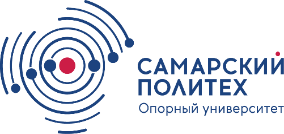 